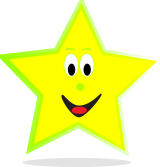 Ege ile Gaga- Hava Şartları: https://www.youtube.com/watch?v=q6hW6GrS4RUSorular:Ege ile Gaga göle gittiklerinde hava nasıldı?Neden bahçe korkuluğu ve Ege’nin bisikleti yere düşmüştür?Hortum nasıl meydana gelmektedir?Yaşadığın şehirde bugün hava nasıl?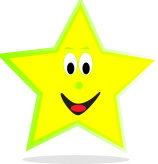 Hava olayları ile ilgili eşleştirme etkinliği: https://learningapps.org/view8747032 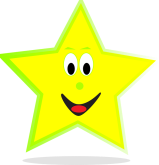 Hava olayları ve meydana getirdiği etkileri: https://learningapps.org/watch?v=p4mmjcy1n20 	